Об утверждении Порядка предоставления субсидий субъектам малого и среднего предпринимательства, осуществляющим деятельность в сфере общественного питанияВ соответствии со ст. 78 Бюджетного кодекса Российской Федерации, ст. 17 Федерального закона от 24 июля 2007 г. № 209-ФЗ «О развитии малого и среднего предпринимательства в Российской Федерации», Постановлением Правительства Российской Федерации от 18 сентября 2020 г. № 1492 «Об общих требованиях к нормативным правовым актам, муниципальным правовым актам, регулирующим предоставление субсидий, в том числе грантов в форме субсидий, юридическим лицам, индивидуальным предпринимателям, а также физическим лицам - производителям товаров, работ, услуг, и о признании утратившими силу некоторых актов Правительства Российской Федерации и отдельных положений некоторых актов Правительства Российской Федерации», а также в целях реализации муниципальной программы «Развитие субъектов малого и среднего предпринимательства в Завитинском районе», утвержденной постановлением главы Завитинского района от 10.09.2014 № 342п о с т а н о в л я ю:1. Утвердить Порядок предоставления субсидий субъектам малого и среднего предпринимательства, осуществляющим деятельность в сфере общественного питания согласно приложению к настоящему постановлению.2. Настоящее постановление подлежит официальному опубликованию.3. Контроль за исполнением настоящего постановления возложить на первого заместителя главы администрации Завитинского района А.Н. Мацкан.Глава Завитинского района                                                                   С.С. ЛиневичПриложение к постановлению главы Завитинского районаот __________ №___Порядок предоставления субсидий субъектам малого и среднего предпринимательства, осуществляющим деятельность в сфере общественного питания1. Общие положения1.1 Настоящий Порядок предоставления субсидий субъектам малого и среднего предпринимательства, осуществляющим деятельность в сфере общественного питания (далее – Порядок) разработан в соответствии с Бюджетным кодексом Российской Федерации, Федеральным законом от 24.07.2007 № 209-ФЗ «О развитии малого и среднего предпринимательства в Российской Федерации» (далее – Федеральный закон), постановлением Правительства Российской Федерации от 18.09.2020 № 1492 «Об общих требованиях к нормативным правовым актам, муниципальным правовым актам, регулирующим предоставление субсидий, в том числе грантов в форме субсидий, юридическим лицам, индивидуальным предпринимателям, а также физическим лицам - производителям товаров, работ, услуг, и о признании утратившими силу некоторых актов Правительства Российской Федерации и отдельных положений некоторых актов Правительства Российской Федерации», постановлением Правительства Амурской области от 25.09.2013 № 445 «Об утверждении государственной программы «Экономическое развитие и инновационная экономика Амурской области» (далее – государственная программа), постановлением главы Завитинского района от 10.09.2014 № 342 «Об утверждении муниципальной программы Завитинского района «Развитие субъектов малого и среднего предпринимательства в Завитинском районе» и определяет цели, условия, порядок предоставления субсидий субъектам малого и среднего предпринимательства, осуществляющим деятельность в сфере общественного питания (далее – субсидия), категории субъектов малого и среднего предпринимательства, имеющих право на получение субсидии, порядок проведения отбора субъектов малого и среднего предпринимательства, порядок возврата субсидии в случае нарушения условий, установленных при ее предоставлении, и положения об обязательной проверке главным распорядителем бюджетных средств, предоставляющим субсидии, и органом финансового контроля соблюдения условий, целей и порядка предоставления субсидии ее получателями.1.2. Субсидии предоставляются в рамках реализации мероприятий государственной программы в целях сохранения численности занятых у субъектов малого и среднего предпринимательства (далее – субъект МСП), осуществляющих деятельность в сфере общественного питания, путем финансового обеспечения затрат в 2021 году.1.3. В целях реализации Порядка применяются следующие понятия и термины:участник отбора - субъект МСП, зарегистрированный в соответствии с законодательством Российской Федерации и соответствующий условиям, установленным статьей 4 Федерального закона;заявка - комплект документов, составленный в соответствии с требованиями Порядка, необходимый для участия в отборе.1.4. Субсидия предоставляется в пределах бюджетных ассигнований и лимитов бюджетных обязательств, доведенных в установленном порядке до главного распорядителя бюджетных средств. Источником финансирования являются средства областного и районного бюджетов.Сведения о субсидии в установленном порядке размещаются на едином портале бюджетной системы Российской Федерации в информационно-телекоммуникационной сети «Интернет» в разделе «Бюджет».1.5. Главным распорядителем бюджетных средств является администрация Завитинского района (далее - главный распорядитель). Уполномоченным органом по реализации Порядка является отдел экономического развития и муниципальных закупок администрации Завитинского района (далее – Отдел).1.6. К категории участников отбора, имеющих право на получение субсидии относятся субъекты МСП, осуществляющие деятельность в сфере общественного питания по основному виду экономической деятельности (ОКВЭД 56 «Деятельность по предоставлению продуктов питания и напитков») и режим осуществления деятельности субъекта малого и среднего предпринимательства был ограничен требованиями к организациям общественного питания, предусмотренными распоряжением губернатора Амурской области от 27.01.2020 № 10-р «О введении режима повышенной готовности», за исключением организаций общественного питания:являющихся объектами дорожного сервиса и расположенных вне границ населенных пунктов; осуществляющих деятельность по обслуживанию пассажиров в аэропортах, на железнодорожных вокзалах, на автовокзалах и автостанциях; организации питания закрытого типа;столовых. 1.7. Субсидия предоставляется участникам отбора, которые на дату подачи заявки соответствуют следующим критериям:1) участники отбора зарегистрированы на территории Завитинского района;2) субъект малого и среднего предпринимательства зарегистрирован в Едином государственном реестре юридических лиц либо в Едином государственном реестре индивидуальных предпринимателей не позднее 01.03.2020 и внесен в Единый реестр субъектов малого и среднего предпринимательства;3) субъект малого и среднего предпринимательства осуществляет деятельность в сфере общественного питания по основному виду экономической деятельности (ОКВЭД 56 «Деятельность по предоставлению продуктов питания и напитков») по состоянию на 01.12.2020;4) соблюдение субъектом малого и среднего предпринимательства ограничительных мероприятий при осуществлении деятельности, предусмотренных распоряжением губернатора Амурской области от 27.01.2020 № 10-р «О введении режима повышенной готовности» в части режима работы в декабре 2020 год5) количество работников у субъекта малого и среднего предпринимательства за отчетный месяц, предшествующий месяцу подачи заявки, составляет не менее 2 работников;6) участники отбора - юридические лица не должны находиться в процессе реорганизации, ликвидации, в отношении них не введена процедура банкротства, деятельность участника отбора не приостановлена в порядке, предусмотренном законодательством Российской Федерации;участники отбора - индивидуальные предприниматели не должны прекратить деятельность в качестве индивидуального предпринимателя; 7) не являются иностранными юридическими лицами, а также российскими юридическими лицами, в уставном (складочном) капитале которых доля участия иностранных юридических лиц, местом регистрации которых является государство или территория, включенные в утвержденный Министерством финансов Российской Федерации перечень государств и территорий, предоставляющих льготный налоговый режим налогообложения и (или) не предусматривающих раскрытия и предоставления информации при проведении финансовых операций (офшорные зоны), в совокупности превышает 50 процентов;8) не получают средства из бюджета Завитинского района на основании иных нормативных правовых актов на цели, указанные в пункте 1.2 Порядка;9) не являются кредитными организациями, страховыми организациями (за исключением потребительских кооперативов), инвестиционными фондами, негосударственными пенсионными фондами, профессиональными участниками рынка ценных бумаг, ломбардами;10) не являются участниками соглашений о разделе продукции;11) не осуществляют предпринимательскую деятельность в сфере игорного бизнеса;12) не являются в порядке, установленном законодательством Российской Федерации о валютном регулировании и валютном контроле, нерезидентами Российской Федерации, за исключением случаев, предусмотренных международными договорами Российской Федерации;13) не осуществляют производство и (или) реализацию подакцизных товаров, а также добычу и (или) реализацию полезных ископаемых, за исключением общераспространенных полезных ископаемых.2. Условия и порядок проведения отбора и предоставления субсидии субъектам малого и среднего предпринимательства2.1. Получатели субсидии определяются путем запроса предложений, на основании заявок, направленных участниками отбора для участия в отборе, исходя из соответствия участника отбора установленным требованиям и очередности поступления заявок на участие в отборе.2.2. Отдел размещает объявление о проведении запроса предложений на официальном сайте администрации Завитинского района www.zavitinsk.info в информационно-телекоммуникационной сети «Интернет» (раздел «Предпринимателям») не позднее чем за 1 (один) день до начала приема заявок.Объявление в обязательном порядке должно содержать: сведения о Порядке с указанием ссылки на официальный сайт администрации Завитинского района в информационно-телекоммуникационной сети «Интернет», где размещен текст Порядка; сроки представления заявок; порядок подачи заявки; контактные телефоны лиц, осуществляющих прием заявок.Срок представления заявок, который должен составлять не менее 30 (тридцати) календарных дней, следующих за днем размещения объявления о проведении запроса предложений, устанавливается главным распорядителем.2.3. Для рассмотрения заявок участников отбора создается комиссия, состав которой утверждается распоряжением главы Завитинского района. Комиссия формируется из представителей Завитинского районного Совета народных депутатов, структурных подразделений администрации Завитинского района, предпринимательского сообщества.Председателем комиссии назначается заместитель главы администрации Завитинского района, курирующий вопросы экономики и финансов. В случае отсутствия председателя комиссии его функции выполняет заместитель председателя комиссии или иное лицо, выбранное на заседании комиссии. Заседания комиссии считаются правомочными, если на них присутствует не менее половины ее членов. Решения комиссии принимаются простым большинством голосов присутствующих членов комиссии. При равном количестве голосов голос председательствующего на заседании комиссии считается решающим. По результатам рассмотрения документов комиссией оформляется протокол, который подписывается председателем комиссии.2.4. Для участия в отборе субъект МСП в сроки, установленные в объявлении о проведении отбора, представляет в Отдел заявку, включающую следующие документы:1) опись представленных документов, подписанную руководителем участника отбора;2) заявление на предоставление субсидии, по форме согласно приложению № 1 к Порядку, подписанное руководителем участника отбора или уполномоченным им лицом и скрепленное печатью (при наличии) участника отбора;3) копию паспорта, удостоверяющего личность индивидуального предпринимателя или руководителя юридического лица;4) копии документов, подтверждающих полномочия руководителя юридического лица на осуществление действий от имени юридического лица;5) копию уведомления (справки, иного документа) российской кредитной организации об открытии расчетного счета участника отбора;6) копию формы СЗВ-М «Сведения о застрахованных лицах», утвержденной постановлением Правления Пенсионного фонда Российской Федерации от 01.02.2016 № 83п за отчетный месяц, предшествующий месяцу подачи заявки с отметкой территориального органа Пенсионного фонда Российской Федерации;7) копии документов, подтверждающих право собственности или пользования помещением для осуществления деятельности в сфере общественного питания;8) копию карточки регистрации контрольно-кассовой техники, принадлежащей субъекту малого и среднего предпринимательства, установленной по адресу нахождения заявленного объекта общественного питания, с датой регистрации (перерегистрации) не позднее 01.01.2021.2.5. Участник отбора несет ответственность за достоверность представляемых им сведений и документов в соответствии с законодательством Российской Федерации.2.6. Заявка подается на бумажном носителе.Заявка должна быть сброшюрована в одну папку, подписана участником отбора и скреплена печатью (при наличии).Копии документов заверяются подписью участника отбора и скрепляются печатью (при наличии).Заявка подается лично индивидуальным предпринимателем или руководителем юридического лица либо уполномоченным представителем по доверенности с представлением документа, удостоверяющего личность.Расходы, связанные с подготовкой заявки, несет участник отбора.2.7. Отдел регистрирует заявку в порядке очередности в журнале регистрации в день ее поступления с указанием времени поступления заявки.2.8. Документы, представленные по истечении срока приема заявок, указанного в объявлении о проведении запроса предложений, не принимаются.2.9. Участник отбора вправе подать только одну заявку на участие в отборе.В случае установления факта подачи одним участником отбора двух и более заявок на участие в отборе, при условии, что поданные ранее заявки таким участником не отозваны, все заявки на участие в отборе такого участника не рассматриваются и возвращаются участнику.2.10. Участник отбора вправе направить запрос в письменной форме Отделу о даче разъяснений положений Порядка на электронную почту ekonom18@mail.ru.В течение двух дней с даты поступления запроса от участника отбора Отдел направляет этому участнику разъяснения положений Порядка при условии, что указанный запрос поступил в Отдел не позднее чем за три дня до даты окончания срока подачи заявок на участие в отборе.2.11. Участник отбора вправе изменить или отозвать свою заявку в любое время после ее подачи в срок до дня заседания комиссии.2.12. Отдел в течение 3 (трех) рабочих дней с даты подачи заявки направляет запрос в отношении участника отбора, представившего заявку, о фактах нарушения санитарно-эпидемиологических требований и ограничительных мероприятий при осуществлении деятельности, предусмотренных распоряжением губернатора Амурской области от 27.01.2020 № 10-р «О введении режима повышенной готовности» в части режима (времени) работы в декабре 2020 года:в Управление Федеральной службы по надзору в сфере защиты прав потребителей и благополучия человека по Амурской области;в отделение полиции по Завитинскому району Управления Министерства внутренних дел России по Амурской области.2.13. Отдел в течение 10 (десяти) дней со дня получения последнего ответа на запрос, указанный в пункте 2.12 Порядка, передает заявки в комиссию для рассмотрения. Заседания комиссии проводятся по мере поступления заявок. Очередность рассмотрения заявок формируется согласно дате и времени регистрации заявок.Заявки участников отбора рассматриваются комиссией в течение 10 (десяти) дней со дня их получения. Члены комиссии проверяют соответствие заявок требованиям, установленным пунктами 2.4 и 2.6 Порядка, соответствие участника отбора условиям, установленным пунктом 1.7 Порядка.Решение об отклонении заявок участников отбора принимается по следующим основаниям:1) несоответствие участника отбора требованиям, установленным пунктом 1.7 Порядка;2) несоответствие представленных заявок (документов) требованиям, установленным пунктом 2.6 Порядка и (или) представление не всех документов, которые должны быть представлены в соответствии с пунктом 2.4 Порядка;3) недостоверность представленной участником отбора информации, в том числе информации о месте нахождения и адресе юридического лица;4) подача заявки после даты и (или) времени, определенных для подачи заявок;5) не истечение 3 (трех) лет со дня признания участника отбора допустившим нарушение порядка и условий оказания поддержки, в том числе не обеспечившим целевое использование средств муниципальной поддержки.По результатам рассмотрения заявок комиссией оформляется протокол.2.14. Главный распорядитель в течение 10 (десяти) дней со дня получения протокола комиссии принимает одно из следующих решений:1) о предоставлении субсидии;2) об отказе в предоставлении субсидии.2.15. Основанием для отказа участнику отбора в предоставлении субсидии является недостаточность бюджетных средств текущего года, предусмотренных для предоставления субсидии. 2.16. Отдел в течение 3 (трех) рабочих дней со дня принятия главным распорядителем решения направляет участникам отбора, которым отказано в предоставлении субсидии, мотивированный отказ в предоставлении субсидии на электронный или почтовый адрес участника отбора, указанный им в заявлении на предоставление субсидии, а также информирует участников отбора о предоставлении субсидии путем телефонограммы (далее - получатели субсидии).2.17. Информация о результатах проведения отбора, в том числе информация о дате, времени и месте проведения рассмотрения заявок, об участниках отбора, заявки которых были отклонены с указанием причин их отклонения, об участниках отбора – получателях субсидии, размерах предоставляемых субсидий, размещается на официальном сайте администрации Завитинского района www.zavitinsk.info в информационно-телекоммуникационной сети «Интернет» (раздел «Предпринимательство») в течение 10 (десяти) рабочих дней со дня принятия главным распорядителем решения.2.18. В случае принятия главным распорядителем решения о предоставлении субсидии участникам отбора Отдел в течение 2 (двух) рабочих дней со дня подписания протокола готовит проект распоряжения главы Завитинского района о предоставлении субсидии.Принятое распоряжение главы Завитинского района о предоставлении субсидии является основанием для заключения между главным распорядителем и получателем субсидии договора о предоставлении субсидии.2.19. Размер субсидии определяется как произведение фиксированной величины субсидии, составляющей 25 000 рублей:на количество работников в отчетном месяце, предшествующем месяцу подачи заявки, - в отношении юридических лиц;на количество работников в отчетном месяце, предшествующем месяцу подачи заявки, увеличенное на единицу, - в отношении индивидуальных предпринимателей.Конкретный размер субсидии указывается в договоре.2.20. Субсидия может быть использована по одному или нескольким направлениям:а) оплата коммунальных услуг, в том числе холодная вода, горячая вода, тепловая энергия, водоотведение, электроснабжение, отопление, содержание и ремонт общего имущества, вывоз мусора;б) оплата арендных платежей по договорам аренды (субаренды) объектов недвижимости, используемых в целях осуществления предпринимательской деятельности, а также коммунальных платежей за арендованное имущество, предусмотренных договором аренды (субаренды), за исключением договоров аренды государственного и муниципального имущества;в) оплата труда работников, определяемая на каждого работника, а также выплата индивидуальному предпринимателю (в случае если получатель субсидии - индивидуальный предприниматель) исходя из минимального размера оплаты труда по состоянию на 01.01.2021;г) уплата процентов по кредитам на осуществление предпринимательской деятельности, привлеченным в российских кредитных организациях.2.21. Получатели субсидии вправе расходовать субсидию по текущим платежам, возникшим не ранее месяца подачи заявки на предоставление субсидии и до 25.12.2021 включительно.2.22. Получателям субсидии запрещается приобретение за счет средств субсидии иностранной валюты, за исключением операций, осуществляемых в соответствии с валютным законодательством Российской Федерации при закупке (поставке) высокотехнологичного импортного оборудования, сырья и комплектующих изделий, а также иных операций, связанных с достижением целей предоставления субсидии.2.23. Главный распорядитель на основании распоряжения о предоставлении субсидии в течение 10 (десяти) рабочих дней после его подписания заключает договор о предоставлении субсидии с получателем субсидии в соответствии с типовой формой, утвержденной финансовым отделом администрации Завитинского района.В договор включается условие о согласовании новых условий договора или о расторжении договора при недостижении согласия по новым условиям в случае уменьшения главному распорядителю ранее доведенных лимитов бюджетных обязательств, приводящего к невозможности предоставления субсидии в размере, определенном в договоре. В случае если получатель субсидии не подписал договор о предоставлении субсидии в течение 10 (десяти) рабочих дней со дня принятия главным распорядителем решения о предоставлении субсидии, это расценивается как отказ получателя от получения субсидии.2.24. Обязательным условием предоставления субсидии является согласие получателя субсидии на осуществление в отношении него проверки главным распорядителем и уполномоченным органом муниципального финансового контроля соблюдения целей, условий и порядка предоставления субсидии. 2.25. Отдел в течение 3 (трех) рабочих дней со дня подписания сторонами договоров о предоставлении субсидии направляет в отдел финансирования и учета администрации Завитинского района договоры для перечисления в установленном порядке денежных средств с лицевого счета главного распорядителя на расчетные или корреспондентские счета получателей субсидии, открытые в российских кредитных организациях. 2.26. Перечисление субсидии производится в течение 10 (десяти) рабочих дней со дня заключения договора о предоставлении субсидии в текущем финансовом году в пределах доведенных до главного распорядителя бюджетных средств лимитов бюджетных обязательств на 2021 год.2.27. В случае наличия бюджетных ассигнований и лимитов бюджетных обязательств в размере, недостаточном для предоставления субсидии в полном объеме, договор с последним получателем субсидии заключается в пределах остатка бюджетных ассигнований и лимитов бюджетных обязательств, предусмотренных главному распорядителю на предоставление субсидии на текущий финансовый год, с согласия получателя субсидии.В случае утверждения дополнительных бюджетных ассигнований и лимитов бюджетных обязательств на предоставление субсидии на текущий финансовый год главный распорядитель в течение 15 (пятнадцати) рабочих дней со дня доведения главному распорядителю бюджетных ассигнований и лимитов бюджетных обязательств на предоставление субсидии принимает решение о заключении с получателем субсидии, которому была предоставлена субсидия в пределах остатка бюджетных ассигнований и лимитов бюджетных обязательств, предусмотренных главному распорядителю на предоставление субсидии на текущий финансовый год, дополнительного соглашения к договору в части изменения размера субсидии в соответствии с типовой формой, утвержденной финансовым отделом администрации Завитинского района.2.28. Показателем результативности предоставления субсидии является: 1) осуществление предпринимательской деятельности субъектами МСП - получателями поддержки на 01.01.2022;2) сохранение численности работников, занятых у субъектов МСП - получателей поддержки не менее 85% от численности работников на дату подачи заявки по состоянию на 01.01.2022.3. Требования к отчетности3.1. Факт осуществления предпринимательской деятельности получателей субсидии по состоянию на 01.01.2021 проверяется Отделом путем получения выписки в ЕГРЮЛ/ЕГРИП о юридическом лице/индивидуальном предпринимателе с официального ресурса ФНС России.3.2 Получатели субсидии представляют в Отдел копии формы СЗВ-М «Сведения о застрахованных лицах», утвержденной постановлением Правления Пенсионного фонда Российской Федерации от 01.02.2016 № 83п с отметкой территориального органа Пенсионного фонда Российской Федерации за декабрь в срок до 01.02.2022 года.3.3. Получатели субсидии в срок до 01.02.2022 года предоставляют в Отдел отчет по форме согласно приложению № 3 к Порядку с копиями документов, подтверждающих произведенные затраты, в том числе:по направлению, указанному в подпункте «а» пункта 2.20 Порядка:- счета (счета-фактуры) на оплату коммунальных услуг, в том числе холодная вода, горячая вода, тепловая энергия, водоотведение, электроснабжение, отопление, вывоз мусора, а также содержание и ремонт общего имущества;- платежные поручения, подтверждающие фактическое направление оплаты за коммунальные услуги, а также содержание и ремонт общего имущества; - договоры на предоставление соответствующих коммунальных услуг, а также содержание и ремонт общего имущества; по направлению, указанному в подпункте «б» пункта 2.20 Порядка:- платежные поручения, подтверждающие фактическое направление оплаты за аренду помещения;- договоры аренды (субаренды) объектов недвижимости, в которых осуществляется предпринимательская деятельность;- счета на оплату и платежные поручения, подтверждающие оплату коммунальных услуг (холодная вода, горячая вода, тепловая энергия, водоотведение, электроснабжение, отопление, вывоз мусора) и платы за содержание и ремонт арендованного имущества, предусмотренные договором аренды (субаренды);по направлению, указанному в подпункте «в» пункта 2.20 Порядка:- документы, подтверждающие направление выплаты заработной платы работникам (например, платежные поручения на перечисление заработной платы на банковскую карту с реестром сотрудников, платежную ведомость, расчетно-платежную ведомость, расходный кассовый ордер);- согласие на обработку персональных данных на каждого сотрудника, получившего заработную плату с использованием субсидии, по форме согласно приложению № 2 к настоящему Порядку.по направлению, указанному в подпункте «г» пункта 2.20 Порядка:- заверенную кредитной организацией копию кредитного договора со всеми изменениями и приложениями, включая график погашения кредита и уплаты процентов по нему;- документы, подтверждающие уплату получателем субсидии процентов и основного долга по кредитному договору (платежные поручения либо платежные требования или мемориальные ордера, а также выписка со счета, заверенная банком).4. Контроль за соблюдением условий, целей и порядка предоставления субсидии и ответственность за их нарушение4.1. Контроль соблюдения условий, целей и порядка предоставления субсидии осуществляют главный распорядитель и органы муниципального финансового контроля, в порядке, установленном для осуществления финансового контроля.Со дня подачи заявки до окончания срока оказания поддержки главный распорядитель, органы финансового контроля вправе запрашивать у субъекта МСП документы, необходимые для контроля соблюдения условий, целей и порядка предоставления субсидии.Субъекты МСП обязаны представить документы и информацию, необходимые для осуществления контроля, в течение 10 (десяти) рабочих дней со дня получения указанного запроса.4.2. В случае невозможности оценки соблюдения условий, целей и порядка предоставления субсидии по результатам документальной проверки осуществляется выездная проверка. Субъект МСП обязан обеспечить доступ представителям главного распорядителя, органов финансового контроля для осуществления мероприятий контроля, а также предоставить запрашиваемые в ходе выездной проверки документы, связанные с предоставлением субсидии.4.3. Ответственность за нарушение условий, целей и порядка предоставления субсидии устанавливается в виде возврата субсидии в бюджет Завитинского района.4.4. Основанием для применения мер ответственности является:4.4.1. нарушение субъектом МСП условий, установленных при предоставлении субсидии, выявленное по фактам проверок, проведенных главным распорядителем, органом финансового контроля;4.4.2. установление факта представления недостоверных сведений и (или) подложных документов;4.4.3. установление факта нахождения получателя субсидии - юридического лица в процессе реорганизации, ликвидации, банкротства, прекращения индивидуальным предпринимателем деятельности в качестве индивидуального предпринимателя;4.4.4. непредставление отчетности, предусмотренной пунктом 3.2 Порядка в установленный срок;4.4.5. недостижение результатов предоставления субсидии в соответствии с пунктом 2.28 Порядка.4.5. При непредставлении отчетности в соответствии с пунктом 3.2 Порядка, субсидии обязан вернуть средства в полном объеме.4.6. Главный распорядитель в течение 10 (десяти) рабочих дней со дня установления фактов, указанных в пункте 4.5 Порядка, направляет получателю субсидии требование о возврате субсидии.Возврат субсидии осуществляется в течение 30 (тридцати) дней со дня получения требования от главного распорядителя по реквизитам и коду классификации доходов бюджетов Российской Федерации, указанным в требовании.4.7. В случае невозврата субсидии в течение 30 (тридцати) дней со дня получения требования взыскание средств осуществляется главным распорядителем в судебном порядке в соответствии с законодательством Российской Федерации.Приложение № 1к ПорядкуЗАЯВЛЕНИЕна предоставление субсидииОзнакомившись с Порядком предоставления субсидий субъектам малого и среднего предпринимательства, осуществляющим деятельность в сфере общественного питания_____________________________________________________________________________             (полное наименование субъекта малого и среднего предпринимательства)сообщаю следующие сведения:Заполнению подлежат все строки, в случае отсутствия информации ставится прочерк.Предоставляю согласие:1) на обработку (включая сбор, запись, систематизацию, накопление, хранение, уточнение (обновление, изменение), извлечение, использование, блокирование, удаление) персональных данных, включая размещение в средствах массовой информации, информационно-телекоммуникационной сети «Интернет» и социальных сетях, на публикацию сведений в реестре субъектов малого и среднего  предпринимательства-получателей поддержки в соответствии с приказом Министерства экономического развития Российской Федерации от 31.05.2017 № 262 «Об утверждении Порядка ведения реестров субъектов малого и среднего предпринимательства -получателей поддержки и о Требованиях к технологическим, программным, лингвистическим, правовым и организационным средствам обеспечения пользования указанными реестрами»__________________________________________________________________   (наименование юридического лица, индивидуального предпринимателя)2) на осуществление администрацией Завитинского района и уполномоченным органом финансового контроля обязательных проверок соблюдения условий, целей и порядка предоставления субсидии.Руководитель субъектамалого или среднегопредпринимательства      _____________        _________________________                                                           (подпись)                          (расшифровка подписи)«__» _____________ 20__ годаНастоящим подтверждаю следующее:1) не являюсь иностранным юридическим лицом, а также российским юридическим лицом, в уставном (складочном) капитале которого доля участия иностранных юридических лиц, местом регистрации которых являются государство или территория, включенные в утверждаемый Министерством финансов Российской Федерации перечень государств и территорий, предоставляющих льготный налоговый режим налогообложения и (или) не предусматривающих раскрытия и представления информации при проведении финансовых операций (офшорные зоны), в совокупности превышает 50 процентов;2) не нахожусь в процессе реорганизации, ликвидации, банкротства;3) в отношении ________________________________________________                               (наименование юридического лица, индивидуального предпринимателя)и должностных лиц отсутствуют факты нарушения  ограничительных мероприятий при осуществлении деятельности, предусмотренных распоряжением губернатора Амурской области от 27.01.2020 № 10-р «О введении режима повышенной готовности» в части режима работы в декабре 2020 года;4) не является организацией общественного питания:являющихся объектами дорожного сервиса и расположенных вне границ населенных пунктов; осуществляющих деятельность по обслуживанию пассажиров в аэропортах, на железнодорожных вокзалах, на автовокзалах и автостанциях; организации питания закрытого типа;столовых.Субъект малого или среднего предпринимательства несет предусмотренную действующим законодательством Российской Федерации ответственность за недостоверность представленных сведений, повлекшую неправомерное получение бюджетных средств.Руководитель субъектамалого или среднегопредпринимательства      _____________        _________________________                                                           (подпись)                           (расшифровка подписи)«__» _____________ 20__ годаМ.П. (при наличии)Приложение № 2к ПорядкуСОГЛАСИЕ НА ОБРАБОТКУ ПЕРСОНАЛЬНЫХ ДАННЫХ Я, ___________________________________________________________,(ФИО)паспорт___________ выдан __________________________________________,         (серия, номер)                                                                        (когда и кем выдан)адрес регистрации:__________________________________________________,даю свое согласие на обработку моих персональных данных в администрации Завитинского района, представленных ________________________________.                                                                                                                 (наименование ИП (ООО)                                           Я даю согласие на использование персональных данных исключительно в целях получения субсидии______________________________.                                                                        (наименование ИП (ООО)                               Настоящее согласие предоставляется мной на осуществление действий в отношении моих персональных данных, которые необходимы для достижения указанных выше целей, включая (без ограничения) сбор, систематизацию, накопление, хранение, уточнение (обновление, изменение), использование, передачу третьим лицам для осуществления действий по обмену информацией, обезличивание, блокирование персональных данных, а также осуществление любых иных действий, предусмотренных действующим законодательством Российской Федерации.Данное согласие действует до достижения целей обработки персональных данных или в течение срока хранения информации.Я подтверждаю, что, давая такое согласие, я действую по собственной воле и в своих интересах. «____» ___________ 20__ г.            _______________ /_______________/                                                                                           Подпись                         Расшифровка подписиПриложение № 3к ПорядкуОтчет о целевом использовании субсидии, предоставленной по договоруот «__» __________ 20__ года № ______________________________________________________(наименование получателя)Приложение (подтверждающие документы согласно пункту 3.2 Порядка):1.________________________________________________________________;2.________________________________________________________________;3.________________________________________________________________;Руководитель субъектамалого или среднегопредпринимательства      _____________        _________________________                                                           (подпись)                           (расшифровка подписи)«__» _____________ 20__ годаМ.П. (при наличии) 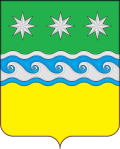 АДМИНИСТРАЦИЯ ЗАВИТИНСКОГО РАЙОНА АМУРСКАЯ ОБЛАСТЬГЛАВА ЗАВИТИНСКОГО РАЙОНАП О С Т А Н О В Л Е Н И Е_______________                                                                                                   № _____г. ЗавитинскРег. № _________________________В отдел экономическогоразвития и муниципальных закупок администрацииЗавитинского районаДата ___________________________В отдел экономическогоразвития и муниципальных закупок администрацииЗавитинского районаВремя __________________________В отдел экономическогоразвития и муниципальных закупок администрацииЗавитинского районаПодпись ____________________________В отдел экономическогоразвития и муниципальных закупок администрацииЗавитинского районаПолное и сокращенное наименование участника отбора, организационно-правовая форма (фамилия, имя, отчество (последнее – при наличии) индивидуального предпринимателя)Фамилия, имя, отчество (последнее – при наличии) руководителя участника отбора (индивидуального предпринимателя)ИННОГРН (ОГРНИП)КППФИО контактного лица, должность Номер контактного телефона участника отбораЭлектронный адрес участника отбора (e-mail)Юридический адресПочтовый адрес участника отбора Наименование и адрес расположения объекта предпринимательской деятельностиКоличество работниковПрименяемая система налогообложенияРеквизиты для перечисления субсидии, в том числе:- наименование банка, в котором открыт расчетный счет- расчетный счет- корреспондентский счет- БИК- ИНН- КППп/пНаправления расходования субсидии (согласно пункту Порядка 2.20)Кассовые расходы (тыс. руб.)Подтверждающие документы (реквизиты)Итого